              ҠАРАР                                                                      РЕШЕНИЕО внесении изменений в решение Совета сельского поселения Шаранский сельсовет муниципального района Шаранский район Республики Башкортостан от 23декабря 2015 года № 6/29 «Об утверждении Положения об обеспечении условий для развития массовой физической культуры и спорта на территории сельского поселения Шаранский сельсовет муниципального района Шаранский район Республики БашкортостанНа основании устава сельского поселения Шаранский сельсовет муниципального района Шаранский район Республики Башкортостан и в целях приведения в соответствие Решения Совета, Совет сельского поселения Шаранский сельсовет муниципального района Шаранский район  Республики Башкортостан решил:Внести в решение Совета сельского поселения Шаранский сельсовет муниципального района Шаранский район Республики Башкортостан от 23.12.2015 года № 6/29 «Об утверждении Положения об обеспечении условий для развития массовой физической культуры и спорта на территории сельского поселения Шаранский сельсовет муниципального района Шаранский район Республики Башкортостан (далее - Решение) следующие изменения»: Пункт «д» подпункта 1.2 раздела 1 исключить; Подпункт «ж» пункта 2.1 раздела 2 Положения  исключить; Абзац 2 пункта 4.1 раздела 4 Положения исключить; В Решении первый абзац заменить на: «в целях реализации Федерального закона от 06 октября 2003 г. №131-ФЗ «Об общих принципах организации местного самоуправления в Российской Федерации», Совет сельского поселения Шаранский сельсовет муниципального района Шаранский район Республики Башкортостан решил:; В Положении пункта 4 подпункта 4.2 имеющуюся ссылку на законодательство заменить на: «Закон Российской Федерации  «Об Образовании в Российской Федерации» №273-ФЗ от 29.12.2012 г.»; В пункте 1.1 Положения формулировку: «индивидуальные формы физкультурно-оздоровительной и спортивной работы», заменить на « массового спорта, физкультуро-оздоровительной работы в спортивных секциях в общеобразовательных школах и на территории сельского поселения Шаранский сельсовет муниципального района Шаранский район Республики Башкортостан».      2. Обнародовать настоящее решение на информационном стенде Совета сельского  поселения Шаранский сельсовет муниципального района Шаранский район Республики Башкортостан и разместить на официальном сайте Совета поселения Шаранский сельсовет муниципального района Шаранский район Республики Башкортостан www.sharan.sharan-sovet.ru.3.Настоящее решение вступает в силу с момента принятия.4.Контроль за исполнением настоящего решения возложить на постоянную комиссию Совета сельского поселения Шаранский сельсовет муниципального района Шаранский район Республики Башкортостан муниципального района Шаранский район Республики Башкортостан по социально-гуманитарным вопросам, охране правопорядка. Заместитель председателя Совета сельского поселенияШаранский сельсовет муниципального районаШаранский районРеспублики Башкортостан                                                              И.А.Зилеев с. Шаран26.10.2017№ 27/197                                         Башкортостан РеспубликаһыШаран районымуниципаль районыныңШаран ауыл Советыауыл биләмәһе Советы452630 Шаран ауылы, Кызыл урамы, 9Тел.(347) 2-22-43,e-mail:sssharanss@yandex.ruШаран  ауылы, тел.(34769) 2-22-43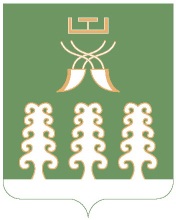 Совет сельского поселенияШаранский сельсоветмуниципального районаШаранский районРеспублика Башкортостан452630 с. Шаран ул. Красная,9Тел.(347) 2-22-43,e-mail:sssharanss@yandex.ruс. Шаран тел.(34769) 2-22-43